Выборы лидера ШУС в МБОУ СОШ №1117 октября 2022 года  в нашей школе состоялись выборы Президента школьного ученического самоуправления.  Активным избирательным правом были наделены учащиеся 5-11 классов.
В Избирательной комиссии в течение первой предвыборной недели зарегистрировались два кандидата: Пухаева Анастасия ученица 8 класса, Липенина Дарья ученица 10 класса. С самого первого дня предвыборной кампании штаб развернул активную деятельность: были развешены листовки, агитационные плакаты с пламенными призывами голосовать именно за их кандидата.
13 октября 2022 года  были организованы дебаты с участием кандидатов и их групп поддержки. Каждый кандидат предложил свою программу жизни Школьной Думы (ШД). Планы были интересными, но не всегда выполнимыми. В целом кандидаты выглядели достойно, их выступления вызвали большой интерес у учеников школы.Всего было зарегистрировано 36 избирателей, в выборах приняли участие 32 избирателя из числа учащихся 5-11 классов. Выборы прошли очень активно и интересно. Нарушений в процедуре выборов Избирательной комиссией не отмечено. Претензий и замечаний со стороны наблюдателей от кандидатов на пост Президента в Избирательную комиссию не поступило.Избирательная комиссия в составе учеников 9-10 классов подсчитала бюллетени голосования. С результатом: Пухаева Анастасия – 7 голосов, Липенина Дарья – 25 голосов. По итогам голосования президентом школьного ученического самоуправления большинством голосов была избрана  Липенина Дарья ученица 10 класса.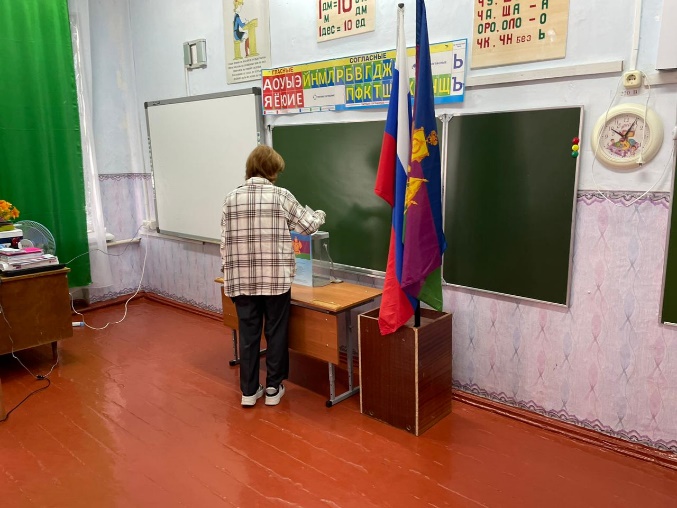 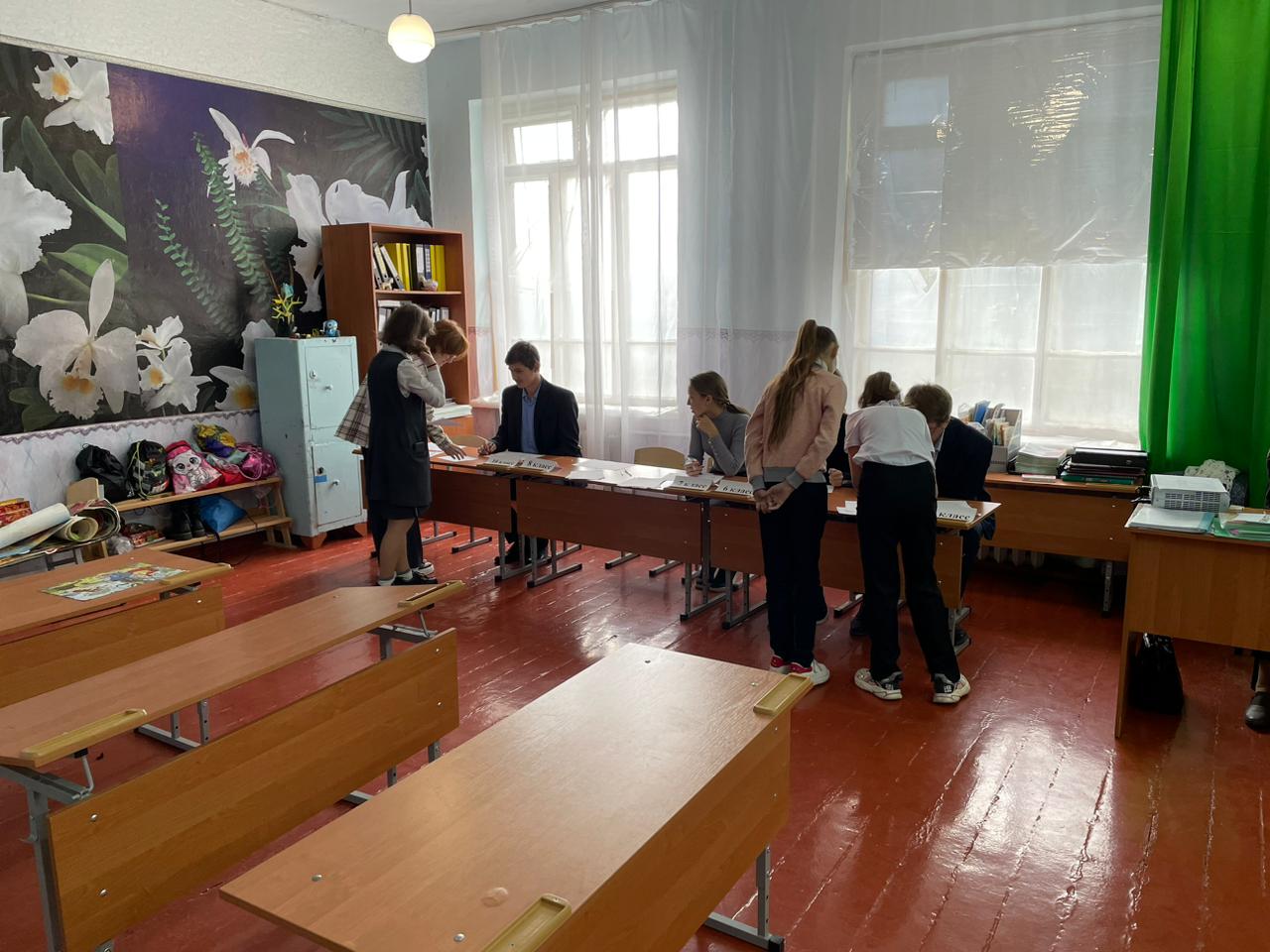 